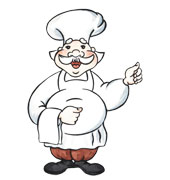 Цель: упражнять в употреблении существительных в форме родительного падежа.      Варианты игры:	«Повар из фруктов приготовил необычные блюда. Из каких фруктов приготовлено каждое блюдо?»:- Блюдо «Бабочка» повар приготовил из апельсинов и винограда.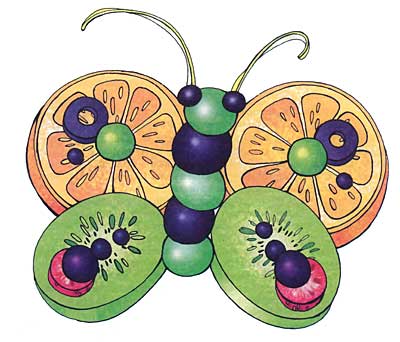 - Блюдо «Заяц» повар приготовил из апельсинов.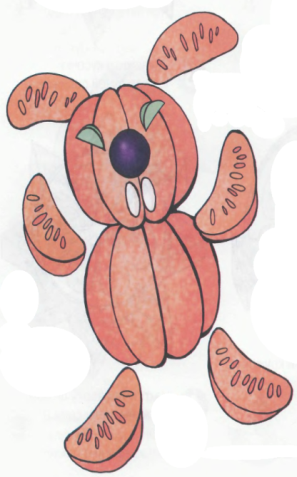 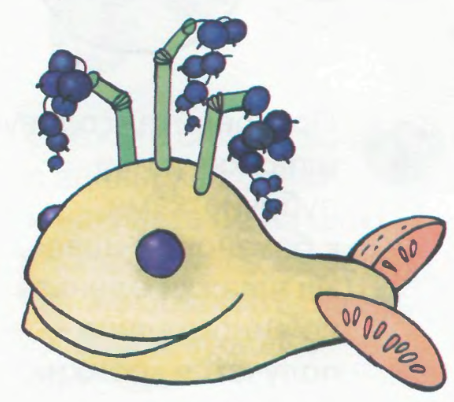 - Блюдо «Рыба» повар приготовил из банана, долек апельсина, из ягод чёрной смородины. 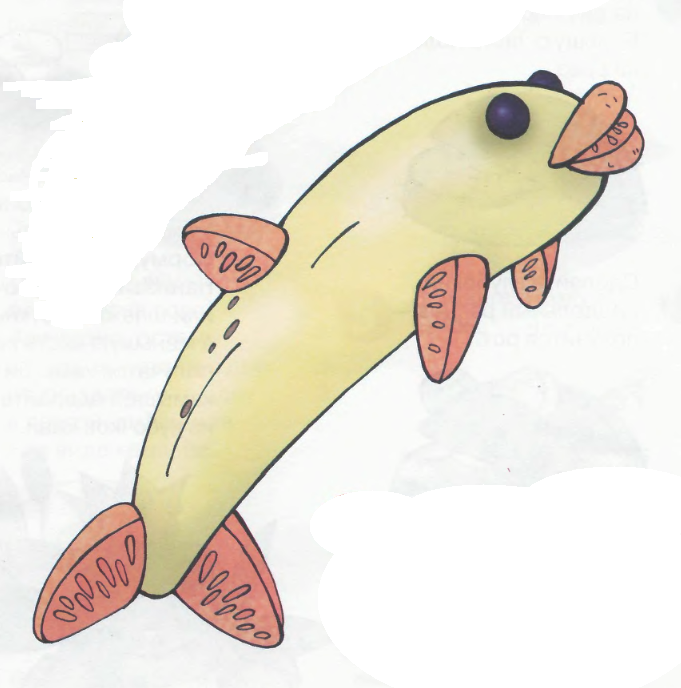 - Блюдо «Жираф» повар приготовил из банана, винограда, дольки апельсина. 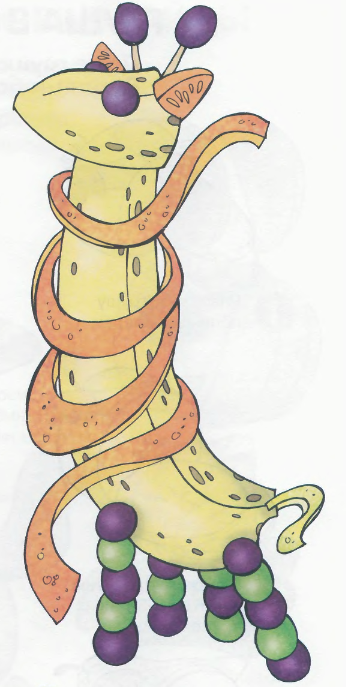 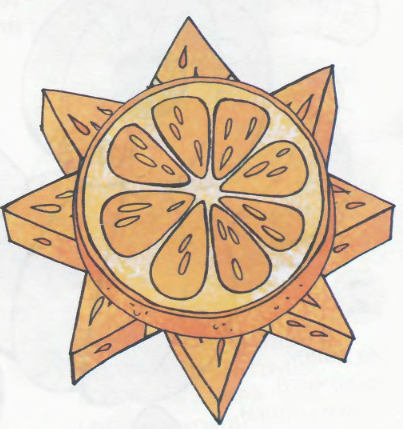 